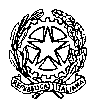 TRIBUNALE   DI   MASSA	SI AVVISA CHE, IN OTTEMPERANZA AL DECRETO LEGGE N. 18/2020 (EMERGENZA CORONAVIRUS), L’UDIENZA SI SVOLGE A PORTE CHIUSE.I TESTIMONI E LE PARTI DEI PROCESSI ACCEDERANNO ALL’AULA A CHIAMATA DEL CANCELLIERE O DEL CARABINIERE E COMUNQUE NON PRIMA DELL’ORARIO SOTTO INDICATO. NELL’ATTESA, RIMARRANNO A DISTANZA DI ALMENO UN METRO L’UNO DALL’ALTRO ATTENDENDO ALL’ARIA APERTA NEL PORTICATO ESTERNO ALL’EDIFICIO. ALL’INTERNO DELL’AULA, DOVRANNO INDOSSARE LA MASCHERINA E RIMANERE AD ALMENO UN METRO DALLE ALTRE PERSONE.Dr De Mattia UDIENZA DEL GIORNO 17/05/2021 DR Berrino dibUDIENZA DEL 17/05/2021DR Berrino gipUDIENZA DEL 17/05/2021LUCIANI Roberto  h 14:30DR  CONGIUSTA UDIENZA DELGIORNO 17/05/21 COLLEGIO DR LamaUdienza del giorno 17/05/2021DR PRUDENTEUDIENZA DEL 18/05/2021I PROCEDIMENTI AI  NN. 4, 5, 14 E 19 VERRANNO RINVIATI IN UDIENZADR Biasotti UDIENZA DEL 18/05/2021DR  CONGIUSTA sarà tenuta dal Biasotti UDIENZA DELGIORNO 18/05/21 DR  BASILONE UDIENZA DELGIORNO 18/05/21 Dr Baldasseroni dibUDIENZA DELGIORNO 18/05/21 Dr Baldasseroni gipUDIENZA DELGIORNO 18/05/21 Dr De Mattia COLLEGIOUDIENZA DEL GIORNO 19/05/2021 DR  BiasottiUDIENZA DELGIORNO 19/05/2021Dr BERRINO DIBUDIENZA DEL GIORNO 19/05/2021ALOUACH Mohamed h 12:00SALIH Youness h 12:30Dr BERRINO GUPUDIENZA DEL GIORNO 19/05/2021PIPITONE Giovanni    h 16:15 DR BasiloneUdienza del giorno 20/05/2021SI SVOLGERA’ PRESSO IL CENTRO CONGRESSI DELLA PROVINCIA DI MASSA, VIA SAN LEONARDO – MARINA DI MASSADr BERRINO GIPUDIENZA DEL GIORNO 20/05/20211)  Tudor Alina Ecaterina –ore 14:00 2) Di Paolo Luca + altri   ore 14,30 3) GARIBALDI Costantino h 14:304) POLETTI Davide h 14:30 Dr BALDASSERONI GupUDIENZA DEL GIORNO 20/05/2021DR Tori Udienza del giorno 20/05/2021DR  PRUDENTEUDIENZA giorno 21/05/2021I FASCICOLI  NN. 2, 3, 14, 15 E 19 VERRANNO RINVIATI IN UDIENZADR  CONGIUSTA sarà tenuta dal dr MATTUGINI UDIENZA DELGIORNO 21/05/21 COLLEGIO DR BasiloneUdienza del giorno 21/05/2021SI SVOLGERA’ PRESSO IL CENTRO CONGRESSI DELLA PROVINCIA DI MASSA, VIA SAN LEONARDO – MARINA DI MASSA1RAVANI NICCOLO’ORE 9.002LAZZINI MARCO3DELL’AMICO RENATO4BERTOLINI LUCA5AZNINA ,’BAREK6PIROSSI RAFFAELE7BENMAAROUF MILOUDORE 10.308CUNA MARIA LUCIA +19CECCARELLI CARLA10ROSSI LORENZOORE 11.302361/1911PIERUCCINI NICOLA12SERPA GIULIANO13SYLLA OMAR14USAI MASSIMILIANO15ANDREONI SERGIO +1ORE 16.0016ROCCHI ALBERTO1DELLA BIANCHINA SIMONE ORE 9.302SPALLANZANI GIACOMOORE 12.001                                                                                                                                                                                            Banatan +1 ORE 92Agnesini + 33Abbass ORE 104Andreazzoli ORE 125Vannucci1                                                                                                                                                                                            MESSINEO FRANCESCO + 4 ORE 92GIGLIO ANTONIOORE 9,303LAGHI GIULIANOORE 9,304GIUMELLI RICARDOORE 101COSTANTINO CLAUDIOORE 92BEGHDADI HASSANORE 93PUCCI SILVIA + 1 ORE 94BARBERO STEFANO + 1 ORE 95BOUDEN MOUHSSINEORE 96CERAGIOLI ERCOLEORE 97AMBROSINI NOBILI VITTORIOORE 9,308POLLINA MARCELLOORE 9,309ALIQUO’ LENZI FEDERICOORE 1010ZADRA ANDREAORE 1011QUARANTANI PAOLOORE 10,3012VIGNALI RAFFAELEORE 10,3013GIANNOTTI MAURIZIOORE 1114GRISETTI STEVENORE 1115ALIBONI FRANCESCOORE 11,3016TARABELLA GIANLUCAORE 1217KEPUKE FRANK DJONGAORE 1218MONTAGNA ANDREAORE 12,3019TOTTI MANILAORE 12,301MUSSO MIRCOORE 92VIGNALI LUCAORE 93CAROLA MANUELORE 94ORRICO PIETROORE 95HAMIDOVIC CLAUDIOORE 96EL AZHARI MOHAMEDORE 97LAZZARESCHI IGORORE 98NAVALESI FABRIZIOORE 11,301BombardaORE 92PiccioliORE 93TorreORE 94FerrariORE 95TrailaORE 9,306BonottiORE 13VASOLI+2 Ore 9:30BESSIPICATOLLINISCHIMIDTGARDABBOUBIBAJTALPAGGUARDALAPENNAOre 11:30PAPPALARDOLORENZANO+1GRAMMAUTAOre 12:30CEDDIAFAIEBERNARDITALBIOre 14:30ZAVOIANUPADUANO+1PISANIFUSANI+21Mariani9:301Costanzo9.302Manfroni Claudia+29.303Sala Virginio Bortolo + 19.304Ignoti PO Morales9.305Pedrini Roberto9.306Manfredi Silvio10,007Pucci Fabrizio +110,008El Quasemi 10.009Bocconi Matteo10.3010Ambrosini Michelangela + 110.3011Cariati Caterina10.3012Totti Manila 12.0013Ricciardi +315:001Dini AngeloORE 9.002Rinaldi Paride3GIANFRANCESCHI ANDREA4BORDIGONI ROBERTO5BESSI PIERLUIGI + 3ORE 11.006SIMONCINI ROBERTO ORE 13.001                                                                                                                                                                                            NADIRI HAMZAORE 92PIERRO MARIOORE 93SIMONAJ ERALDOORE 94NAVALESI FABRIZIOORE 95VENTUROTTI ANDREAORE 96LENZOTTI GRAZIANOORE 9,307GOUGA AYYOUB + 2 ORE 108HAIJE ABDELHAKORE 109ACCORSI ROBERTOORE 10,3010NICOLINI VALTERORE 1111MELONI ANTONIOORE 111Pasquini + 14H 15,001Magni Brunello9:302De Matteo Martino9:303Perri + 19:304Baroni Luigi9:305Ghenea ionel9:306Bota Danut 9:307Giusti + 110:008Caffaz Dario10:009Prinelli Giuliano 10:0010Aversente Giampiero10.3011Radoslvov + 110:3012Barattini Cristian10:3013Fabrizi Giorgio11:0014Gentile Maria11:0015Bernardini Franco11:3016Del Bergiolo + 411:3017Muresan Razvan12:0018Morrone Bruno12:0019Monti Simona12:3020Lakal Imad14.301BAGNOLI09:002DI VITA+13ZAZYBO4BENSI5EL ATTIQ6SIMONCINI+17IOSUB8BERTOLIN9GIANNOTTI10:0010CIAPONI11HALILOVIC+112MORELLI+113TESTA+110:3014BARBANA15FUSTAINO11:0016KHOUMARI11:301GIUDICE FABIOORE 92SGAMBATO PASQUALINAORE 93ANDREAZZOLI SERGIOORE 94CENTOFANTI GIOVANNIORE 95BERTELLONI GIUSEPPEORE 96CIAVARELLA GABRIELEORE 97FERRO MARIO MARCOORE 98VANELLI CARLOORE 9,309DOMINCO ANGELICAORE 9,3010RICATTI MICHELEORE 1011BIBOLOTTI CLAUDIOORE 101BernardiORE 8,302VidossichORE 93TurkuORE 94IureaORE 95LamliouORE 106Bacchiet+1ORE 107MasiniORE 10,308MaliqiORE 11,009OrsiniORE 11,0010CristofaloORE 12,0011RicciORE 12,0012Del SartoORE 13,001FIORENTINO ALESSANDRO + 26H 9,30